Огород на окне «Простоквашино» 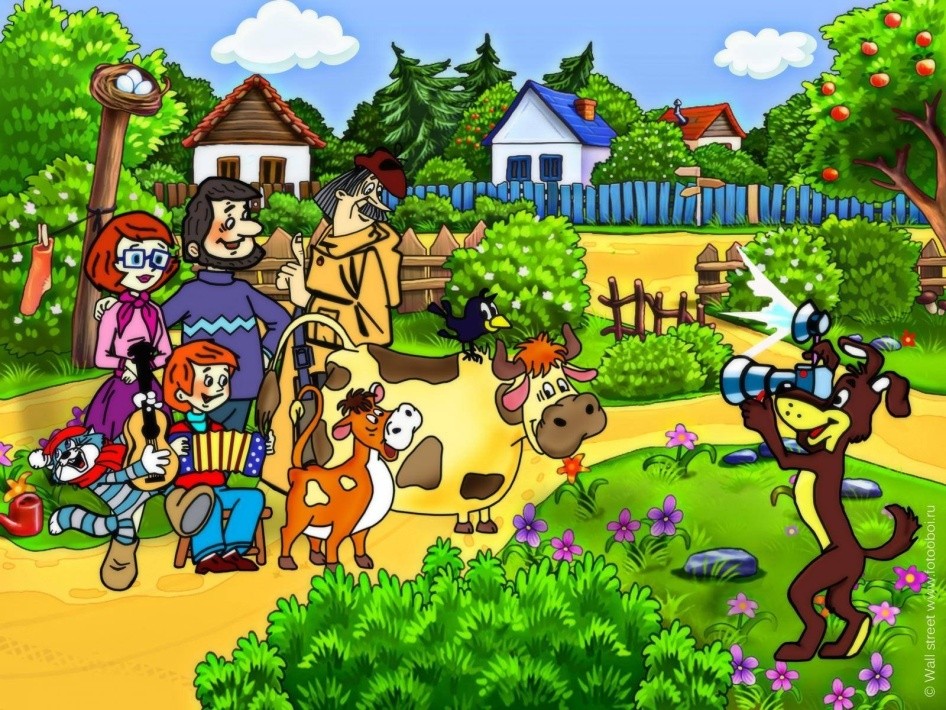 Посадили 24.03.2022    Мы, ребята, молодцы                     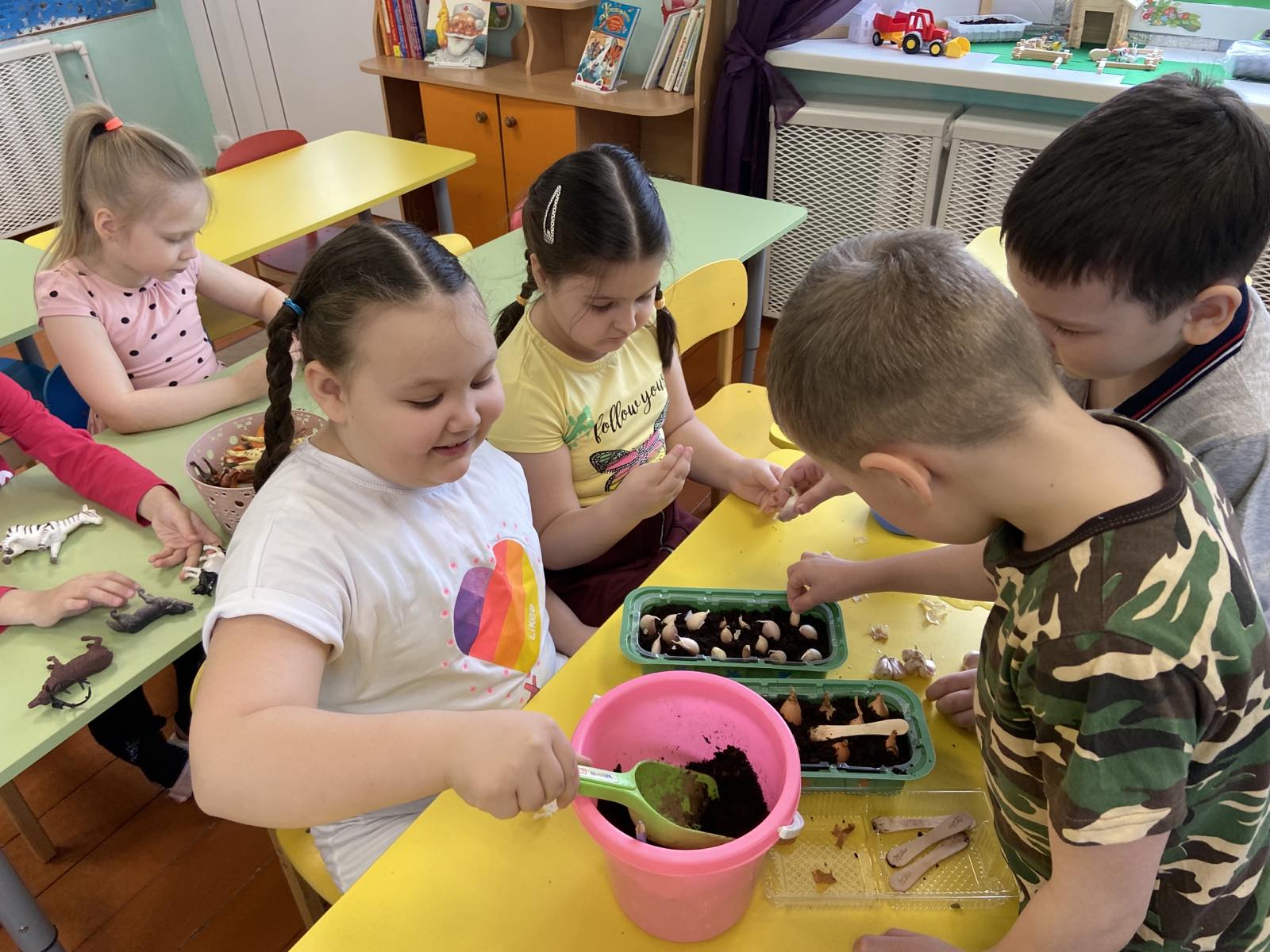     Любим потрудиться.    Вот посадим лук,    Будем им гордиться!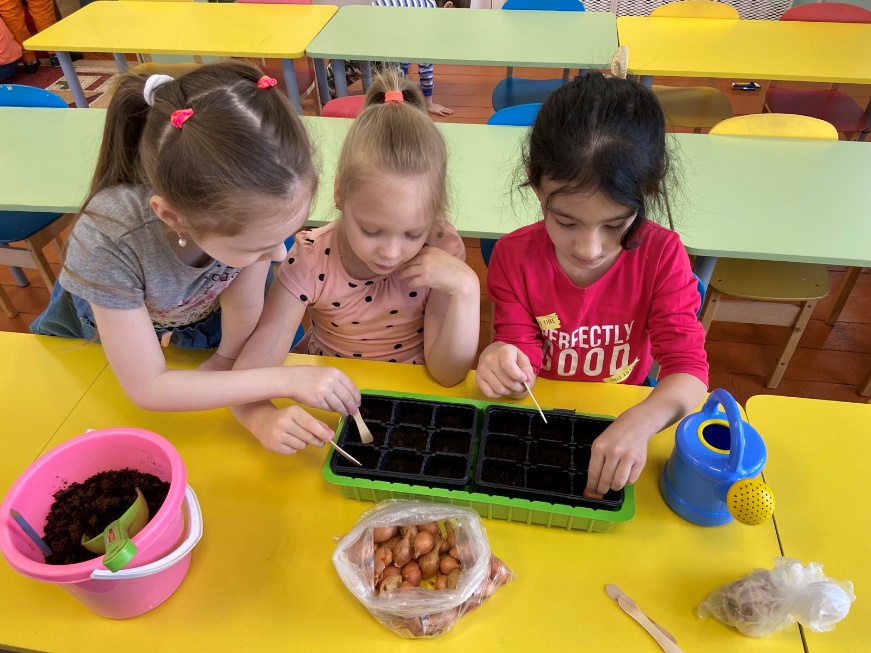 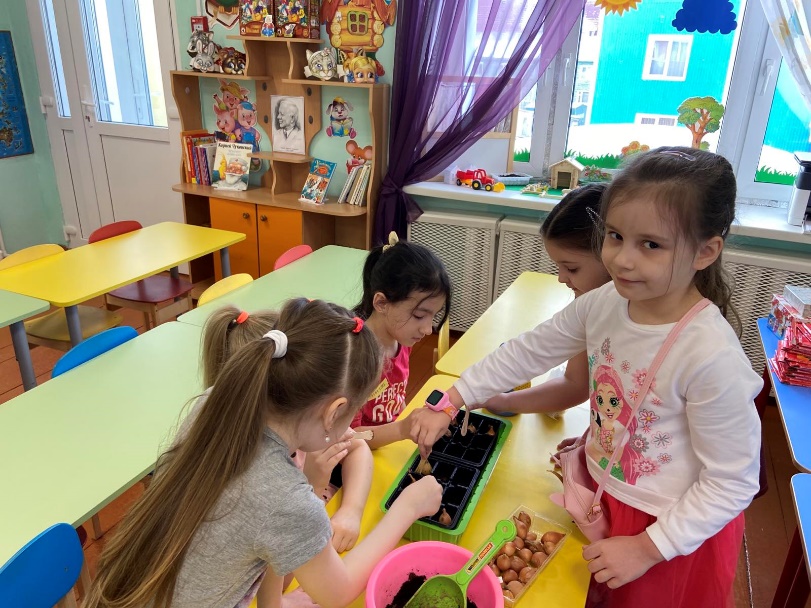     В мартовские денечки,     В детском саде, 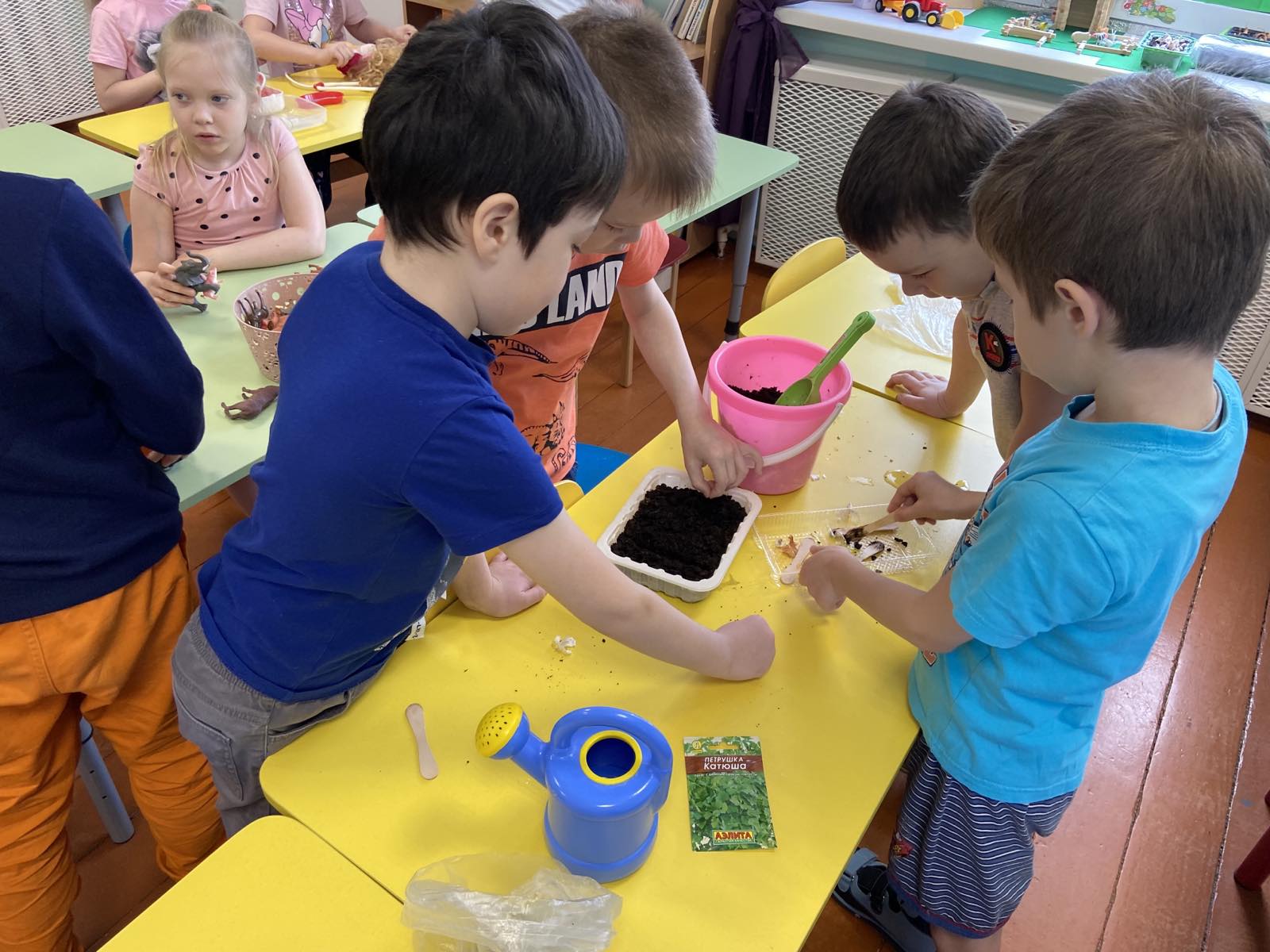     На окне,    Посадили дети    Семена в горшочке.    Поливали землю    Теплою водой    И взошла посадка    Ровною стеной.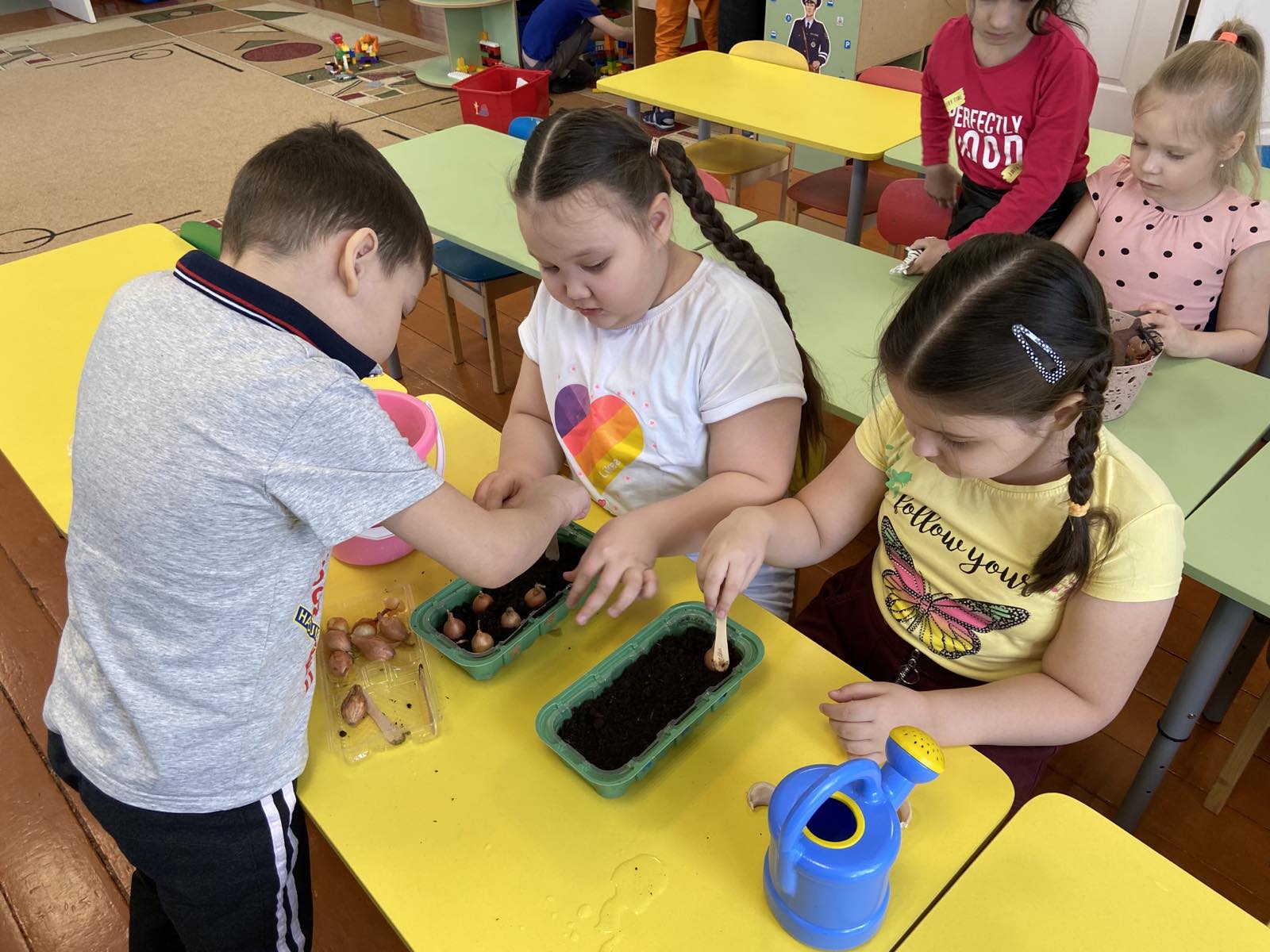      Дети продолжали 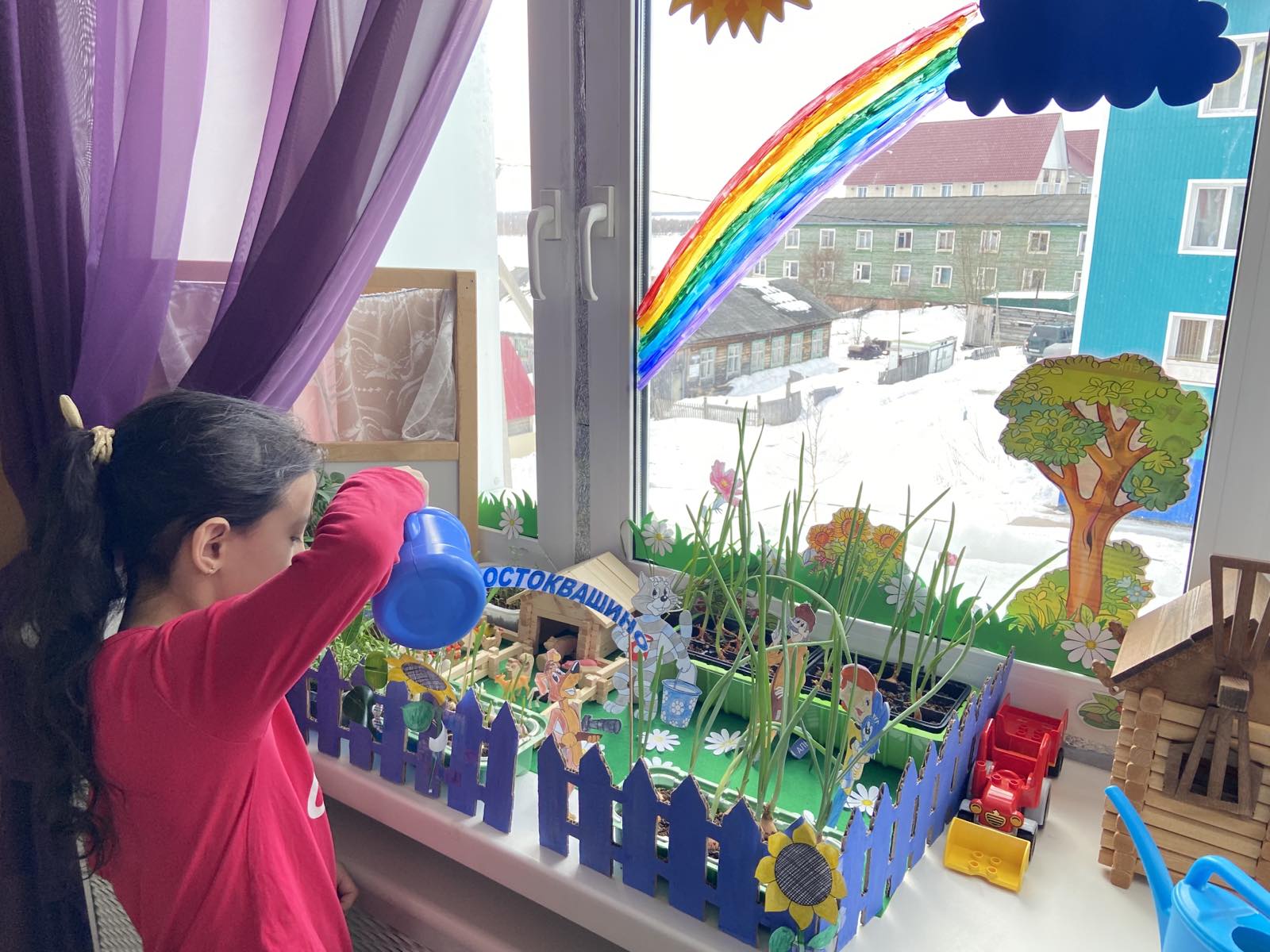      Зелень поливать,     Очень им хотелось     Урожай собрать.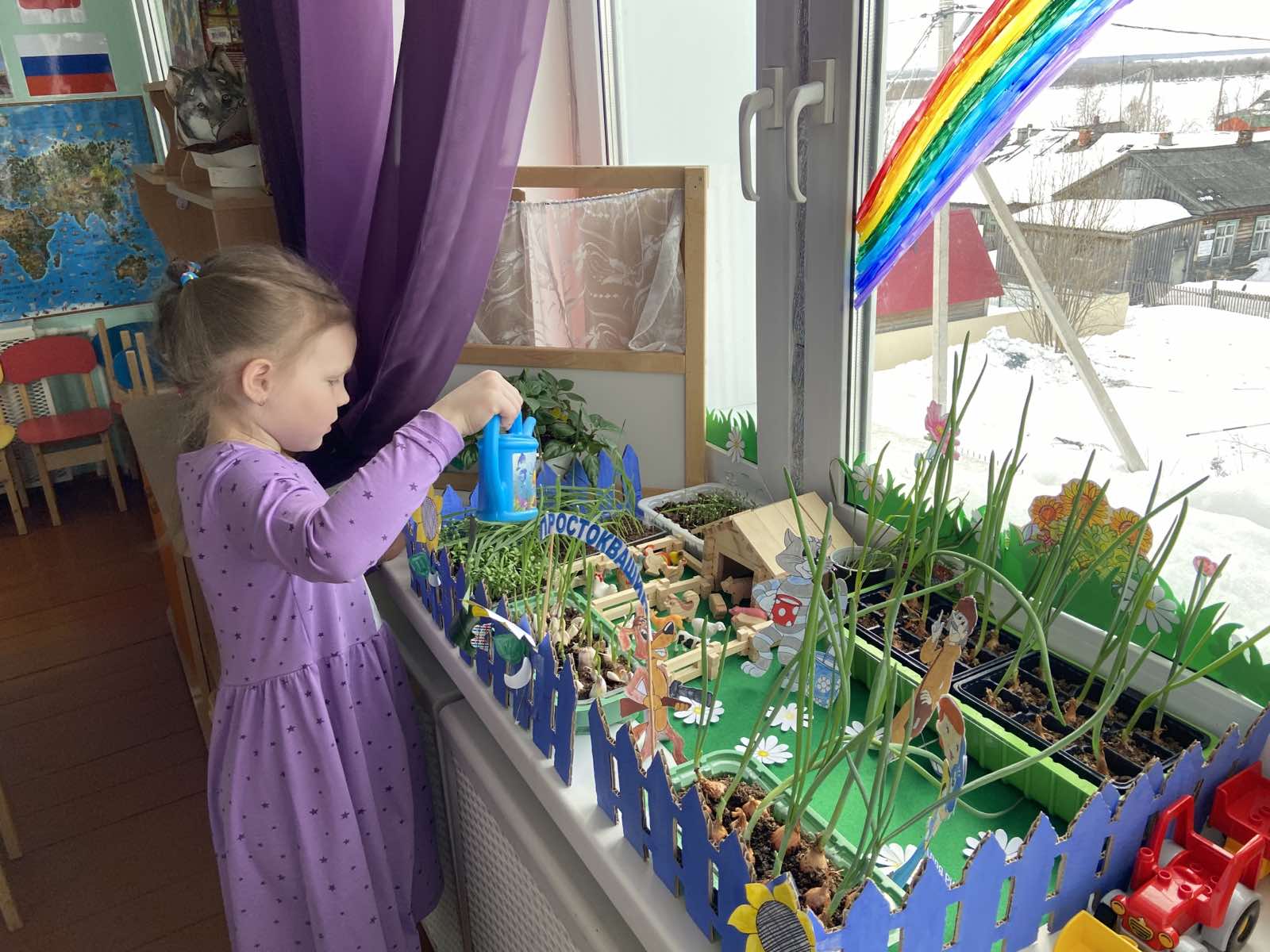 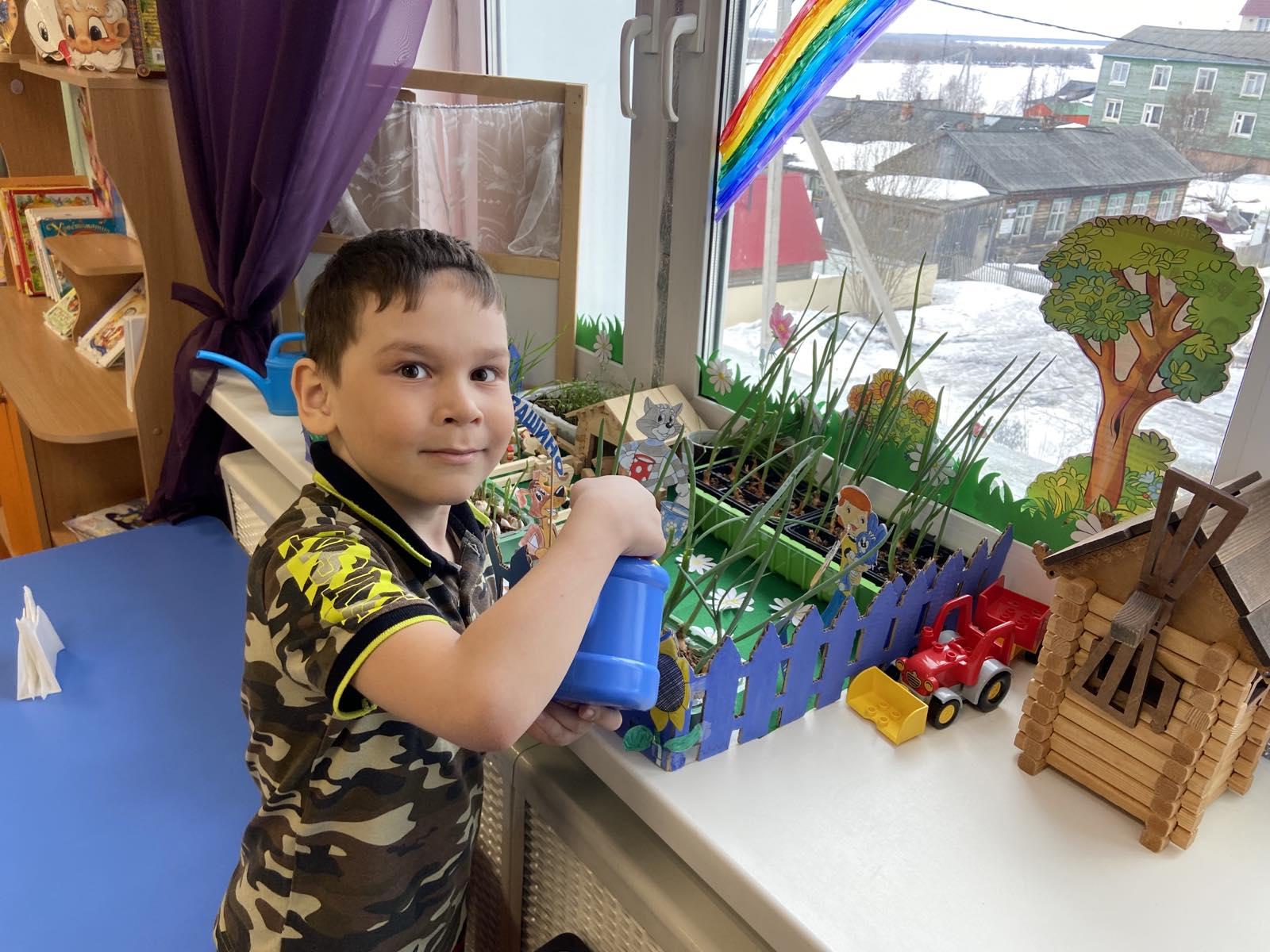 Наш кормилец – огород.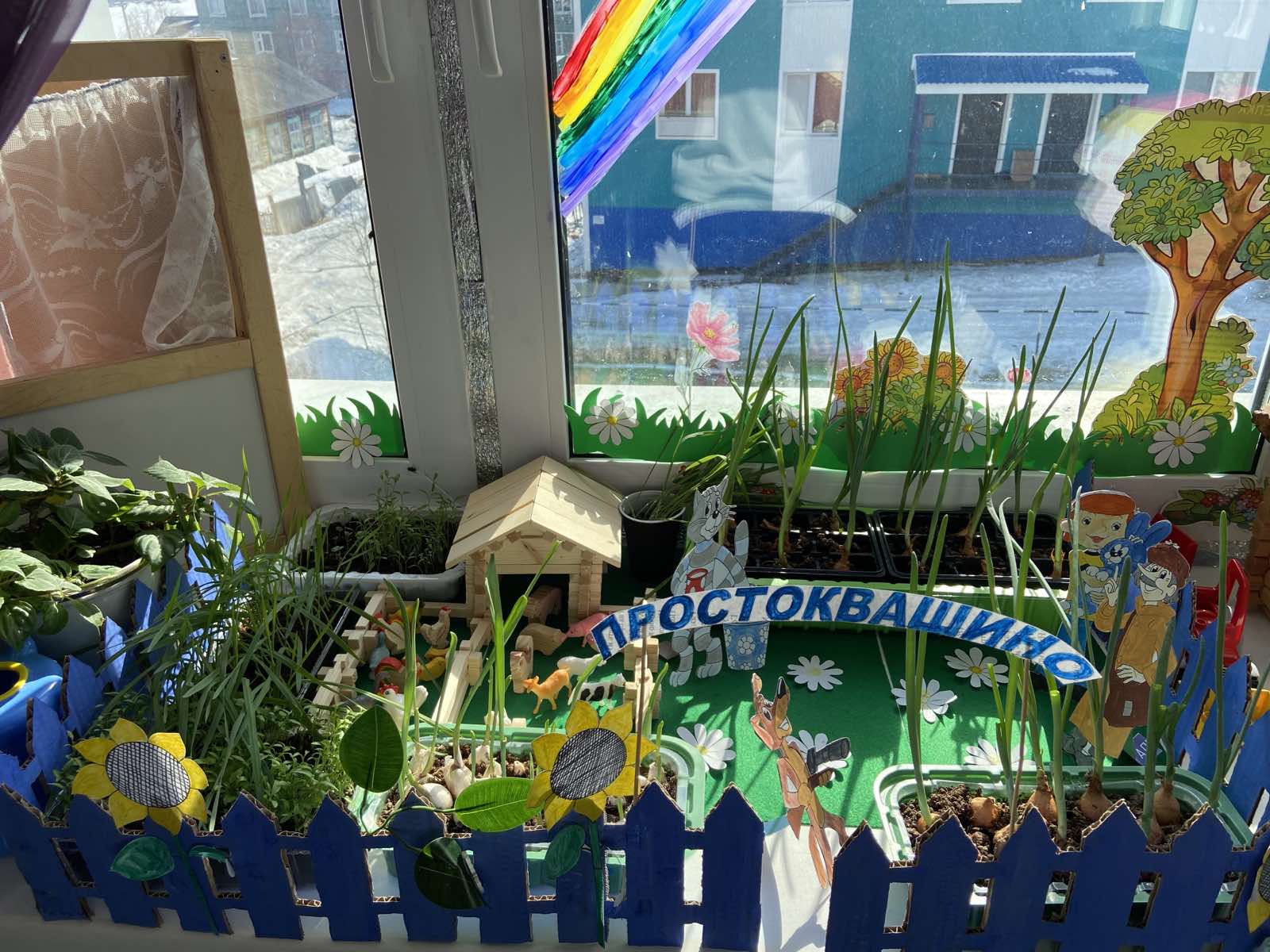 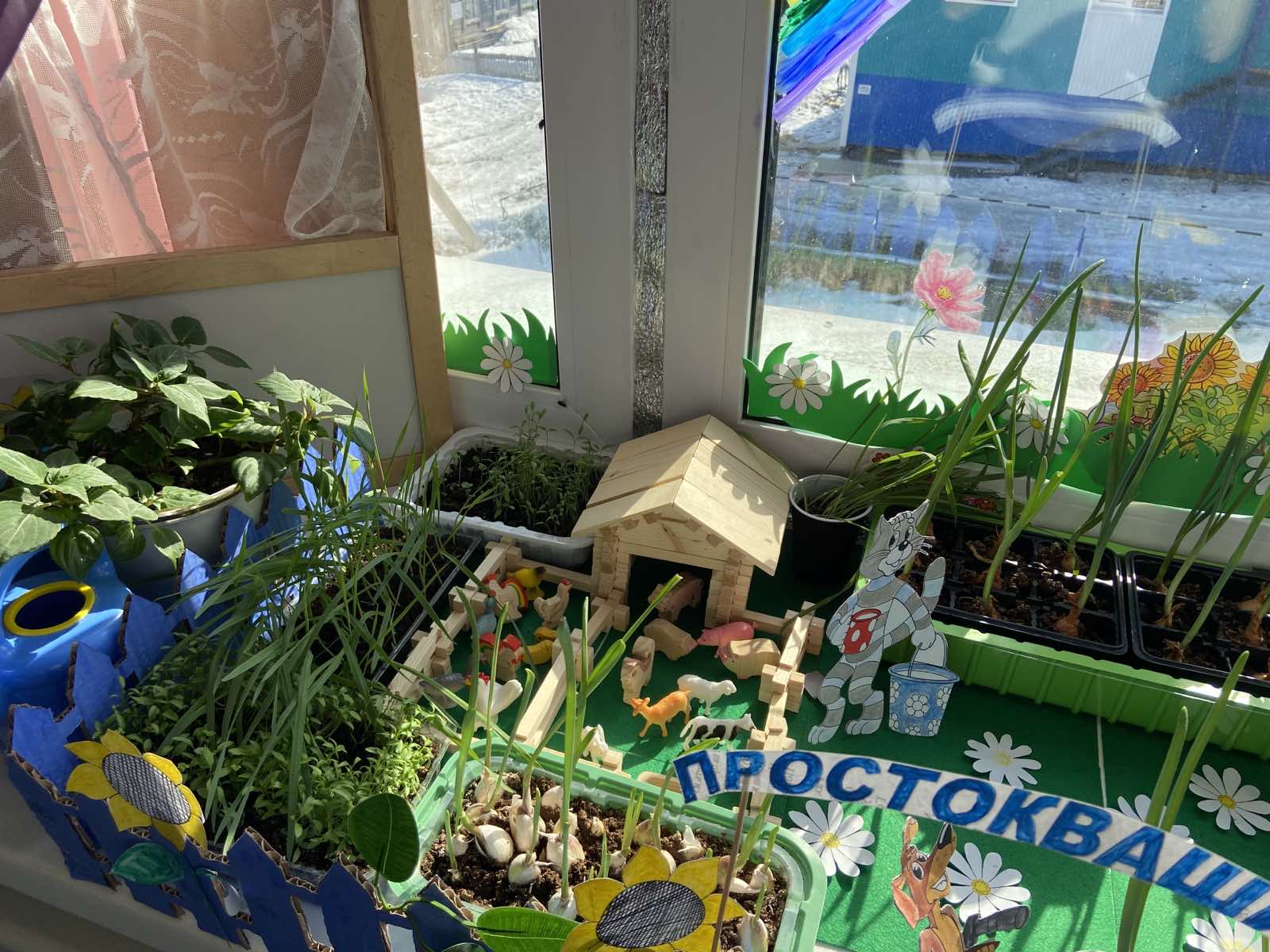 Наш первый урожай. О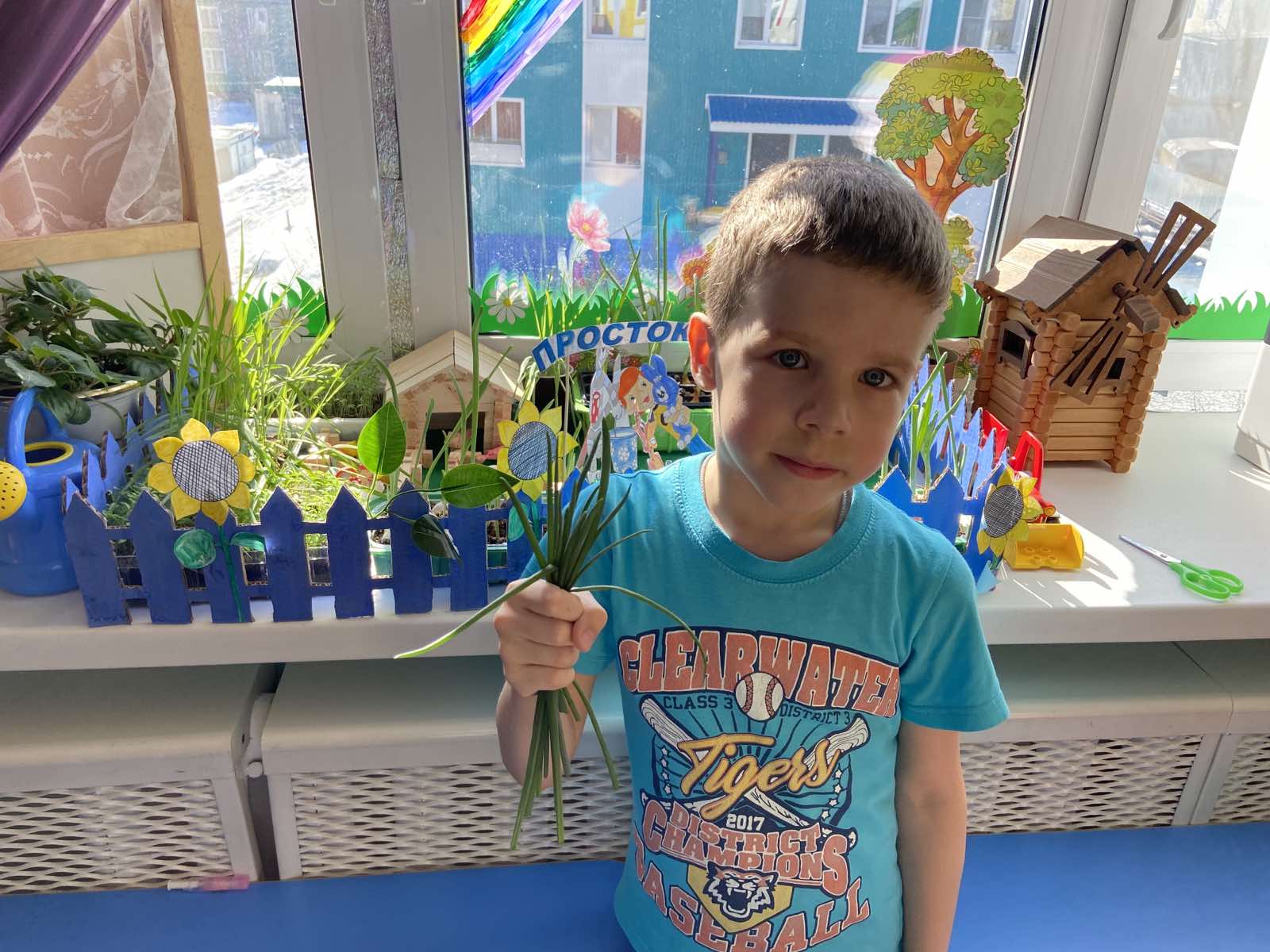 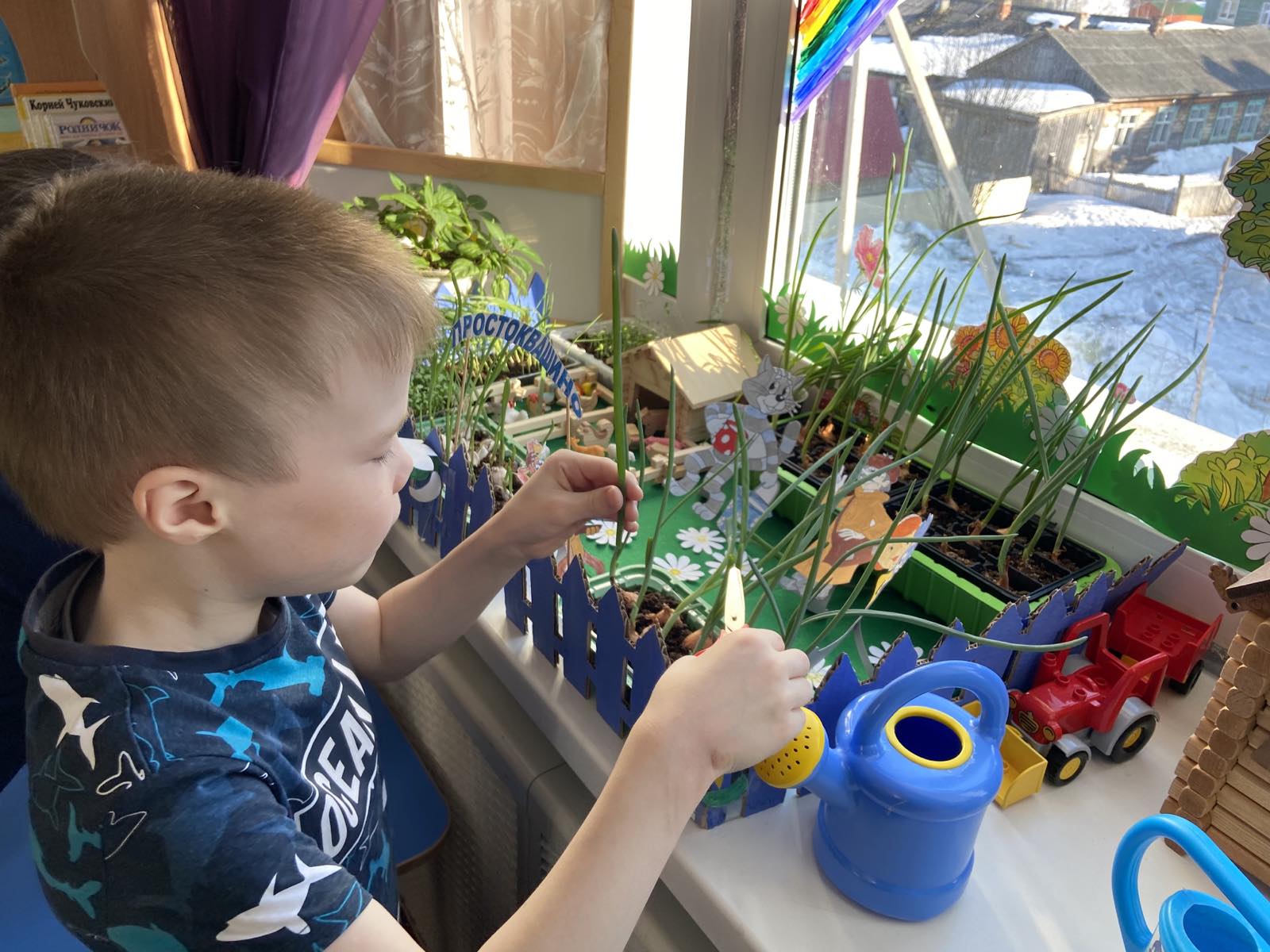 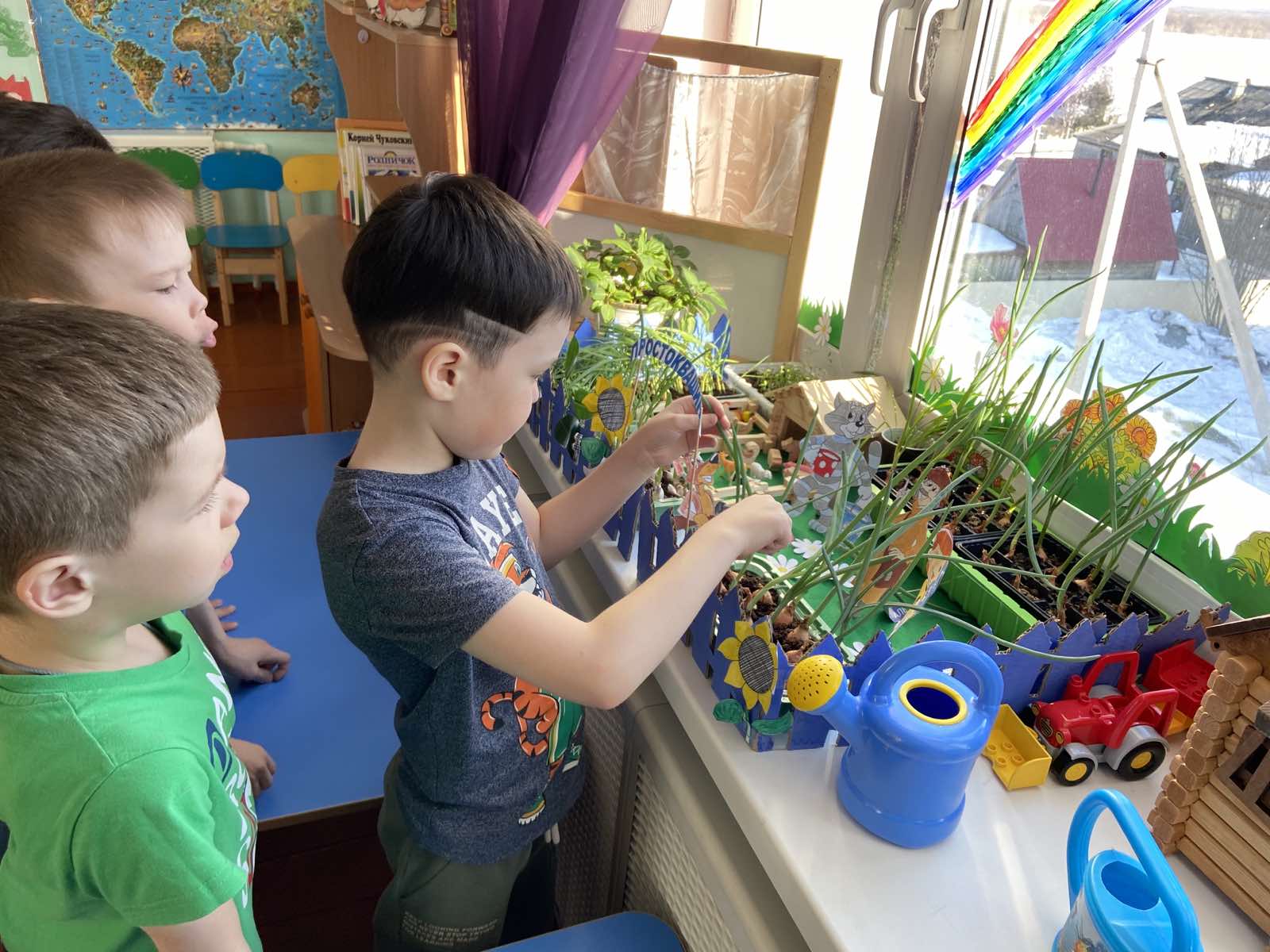 От грядки до стола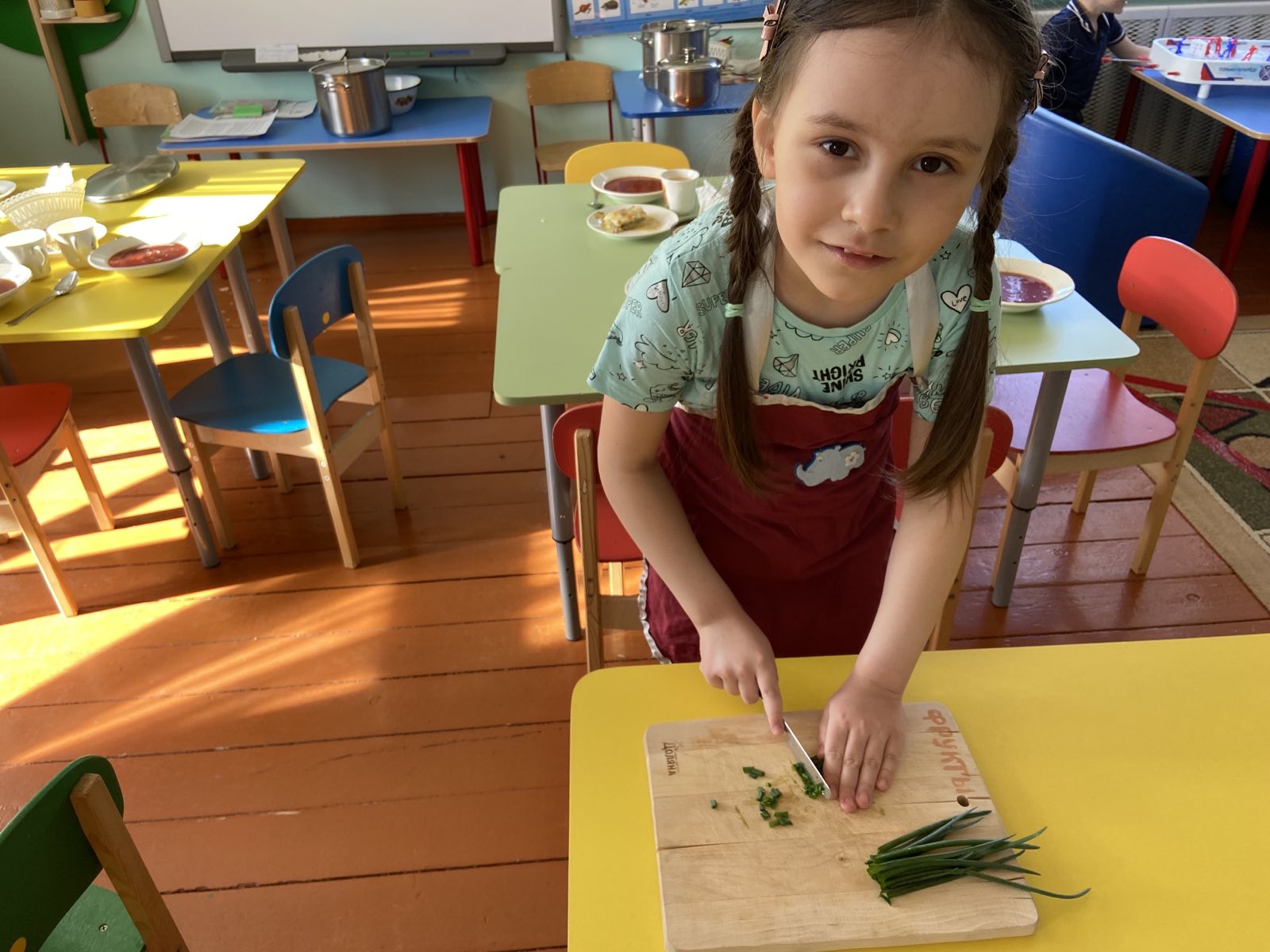 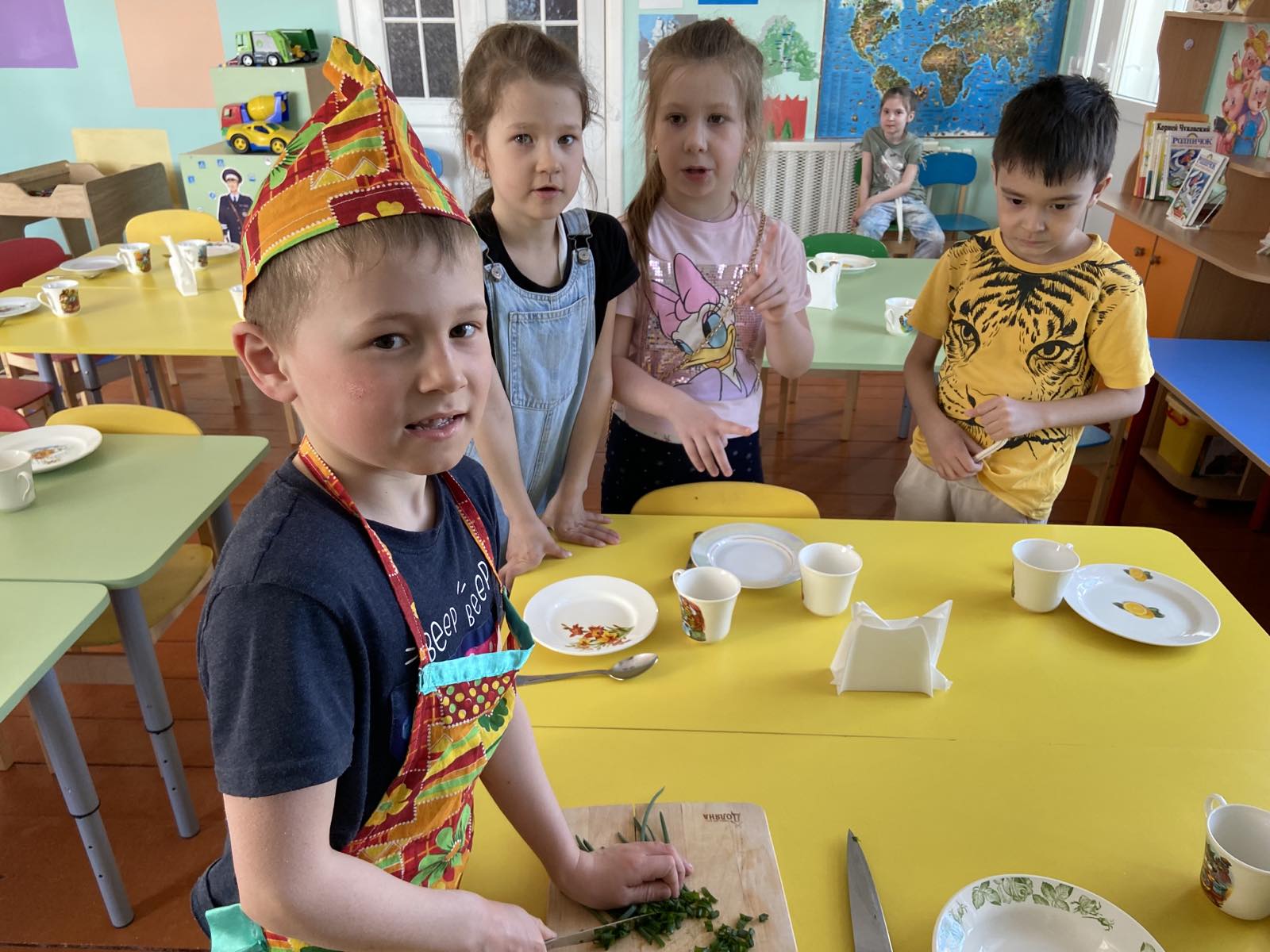 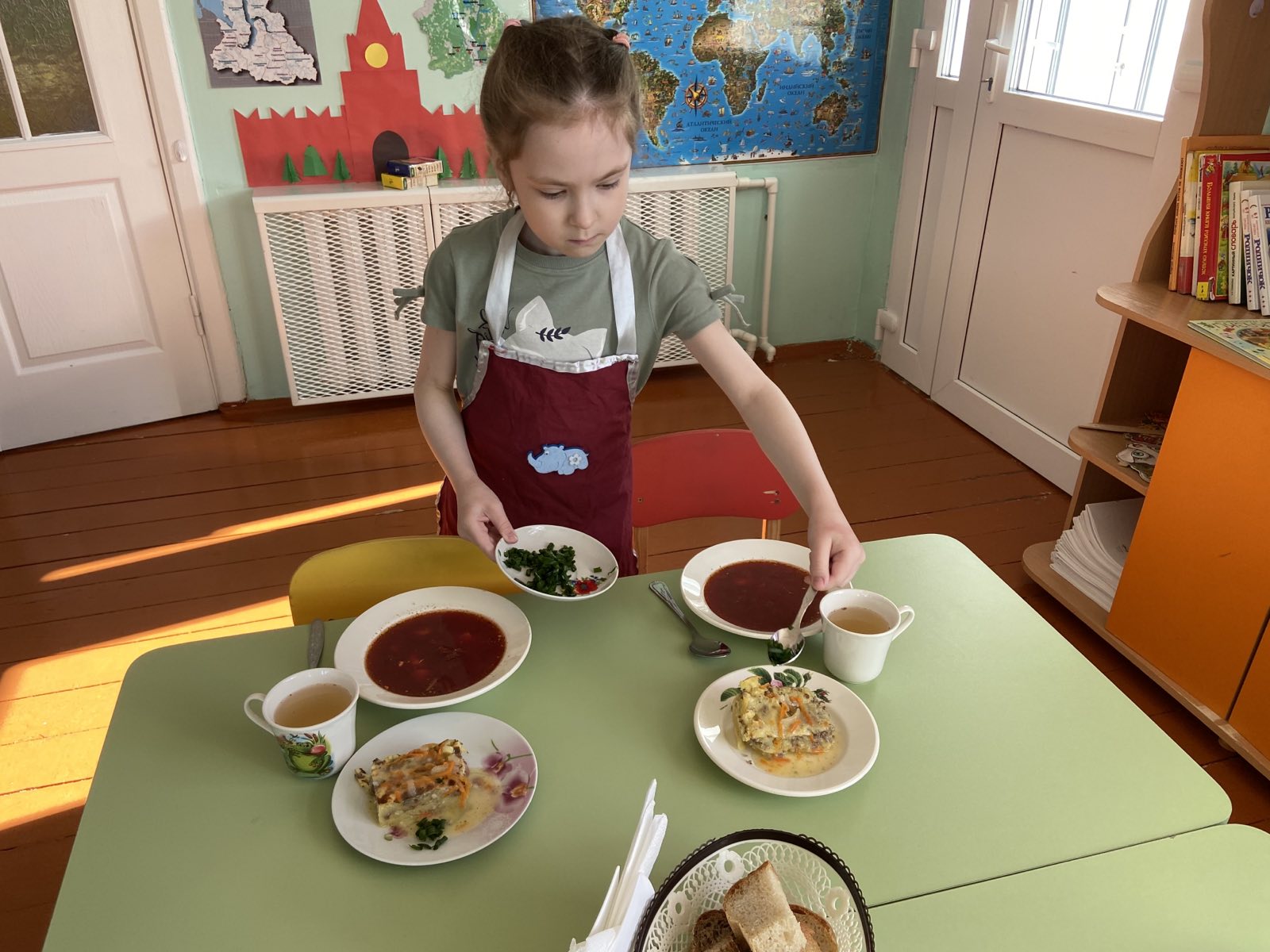 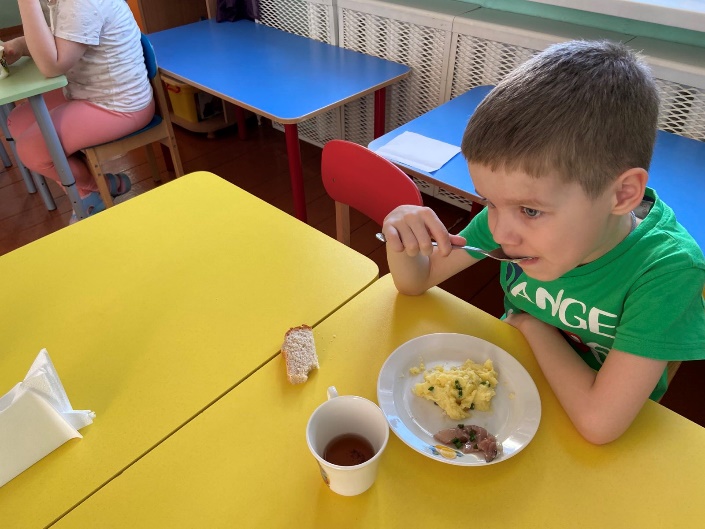 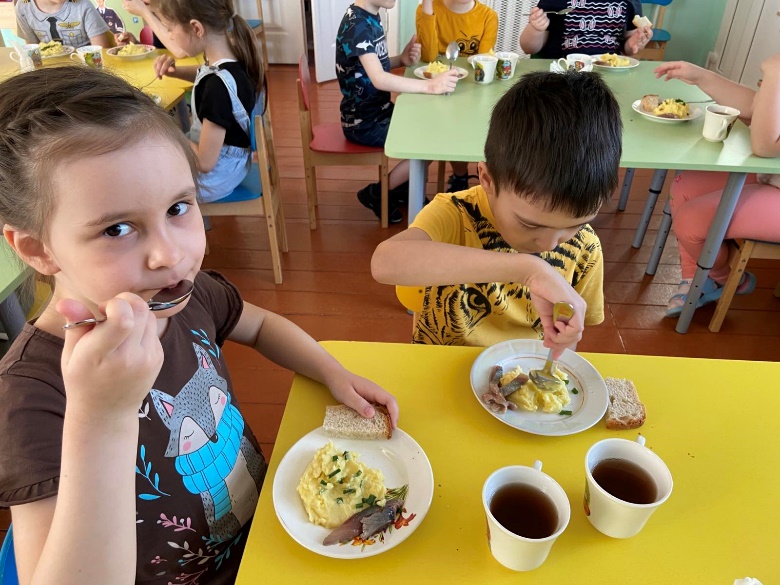 